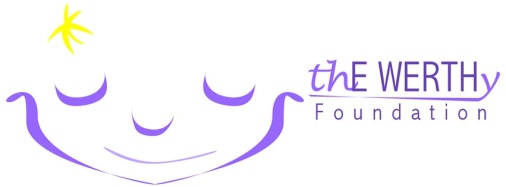 thE WERTHy Foundation Golf Outing___________________________________________________		___________________________________________________	Company/Individual Name				Phone Number___________________________________________________		___________________________________________________
Authorized Representative				E-mailPlease indicate your 2018 sponsorship level:Platinum Level:  $1000 ________Participation for (4) golfers in thE WERTHy Golf Outing (Welcome package, breakfast and lunch)Sponsor board displayRecognition in welcome package Gold Level:  $500 ________Company logo displayed on one Par-3 ”Event Hole” Sponsor Board DisplayRecognition in welcome package Silver Level:  $250 ________Company logo displayed on a “Specialty Food & Beverage Oasis” Sponsor Board DisplayRecognition in welcome packageBronze Level:  $100 ________Company logo displayed on Tee Box Sponsor Board DisplayRecognition in welcome package Donation of Goodie Bag Item: ___________	Donation of Raffle Prize _____________________________________________________________________________________________________________________________________________________      Check payable to:  thE WERTHy FoundationMail to:thE WERTHy Foundation Golf Outing237 S. Wildrose Ct., Round Lake, IL 60073    Credit Card 		Visa	       MasterCard	          DiscoverCard #____________________________________	  Exp Date__________ Security Code_______Authorized Signature_________________________ Date_____________      Paypal –  lyle@thewerthy.orgPlease submit your completed form no later than May 15, 2017Questions?  Contact Lyle Werth - lyle5@comcast.net